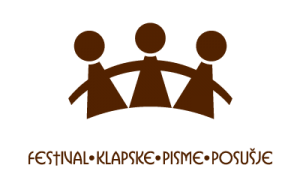 Temeljem članka 6. Pravilnika Festivala klapske pisme Posušje 2018, 
Upravni odbor Festivala klapske pisme Posušje 2018 raspisujeN A T J E Č A Jza sudjelovanje na V. Festivalu klapske pisme Posušje 20181. Pravo sudjelovanja na Festivalu klapske pisme Posušje 2018 (u daljem tekstu: Festival) koji će biti održan 3, 4. i 5. kolovoza 2018. godine s početkom u 20,00 sati, na Trgu hrvatskih branitelja u Posušju, imaju:– kategorija – mješovite klape  (petak, 3. kolovoza 2018.)– kategorija – muške klape       (subota, 4. kolovoza 2018.)– kategorija – ženske klape       (nedjelja, 5. kolovoza 2018.)2. Klape u svim kategorijama pjevaju a capella – bez pratnje glazbala.3. Sve prijave primaju se na prijavnom obrascu, uz dostavu ostalih materijala propisanih Pravilnikom, od 01. ožujka do 01. travnja  2018. godine, isključivo putem mail-a na adresu: prijave@fkp-posusje.com4. Prijavni obrazac za sudjelovanje je sastavni dio ovog Natječaja i objavljen je na web stranici Festivala.5. Organizator Festivala će odabranim klapama potvrditi sudjelovanje na Festivalu u roku od 15 dana od zatvaranja Natječaja.6. Prijavom na Festival, klape prihvaćaju uvjete Natječaja kao i odredbe i uvjete Pravilnika Festivala klapske pisme Posušje 2018, objavljene na web stranici Festivala.Posušje, 01.03.2018. godinePredsjednik Upravnog odbora
Branko Bago